Osnovna škola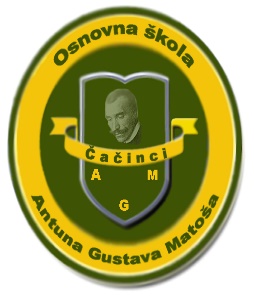 Antuna Gustava MatošaTrg kardinala Franje Kuharića 3, 33514 ČačinciTel:033/684-006Fax: 033/684-166e-mail: ured@os-agmatosa-cacinci.skole.hrweb: http://os-agmatosa-cacinci.skole.hr/OIB: 26206678669, MB:3018148IBAN:HR8123600001102206226___________________________________________________________________________KLASA:601-01/20-01/45URBROJ:2189-29-20-01Čačinci, 16. prosinca 2020.Temeljem članka 23a. Zakona o predškolskom odgoju i obrazovanju („Narodne novine“, broj 10/97., 107/07., 94/13. i 98/19 ), Državnog pedagoškog standarda predškolskog odgoja i naobrazbe („Narodne novine“, broj 63/08, 90/10) te Pravilnika o sadržaju i trajanju programa predškole („Narodne novine“, broj 107/14.) Upravno vijeće ustanove Dječji vrtić pri OŠ Antuna Gustava Matoša Čačinci, objavljujeJavni poziv za upis djece u program predškole za 2020./2021. pedagošku godinuUpravno vijeće ustanove Dječji vrtić pri OŠ A.G.Matoša, Čačinci objavljuje javni poziv za upis djece u program:1. Program predškole za djecu rođenu od 01.04.2014. god. do 31.03.2015. godinePozivamo roditelje predškolske djece koja nisu obuhvaćena redovitim programom predškolskog odgoja, na upis djece u program predškole.Program predškole obvezan je za svu djecu u godini prije polaska u osnovnu školu koja nisu obuhvaćena redovitim programom predškolskog odgoja u dječjem vrtiću.Pohađanje predškole je besplatno te će se odvijati od 18. siječnja 2021. godine do 28. svibnja 2021. godine svakodnevno u vremenu od 9,00 do 12,00 sati.Obrazac Zahtjeva za upis možete preuzeti u OŠ Antuna Gustava Matoša, Čačinci ili na internetskoj stranici Škole i Općine Čačinci. Uz zahtjev je potrebno priložiti sljedeću dokumentaciju: - Presliku izvoda iz matične knjige rođenih ili rodni list za dijete
- Preslike osobnih iskaznica roditelja
- Potvrda nadležnog liječnika o zdravstvenom stanju djeteta
- Preslika kartona imunizacije
- Nalaz i mišljenje prvostupanjskog tijela vještačenja ( Centra za socijalnu skrb) o postojanju teškoća u razvojuZahtjevi s priloženom dokumentacijom podnose se od 17. prosinca 2020. godine do 7. siječnja 2021. godine, na adresu: OŠ Antuna Gustava Matoša, Trg kardinala Franje Kuharića 3, 33514 Čačinci ili osobno.